МБДОУ детский сад общеразвивающего вида №11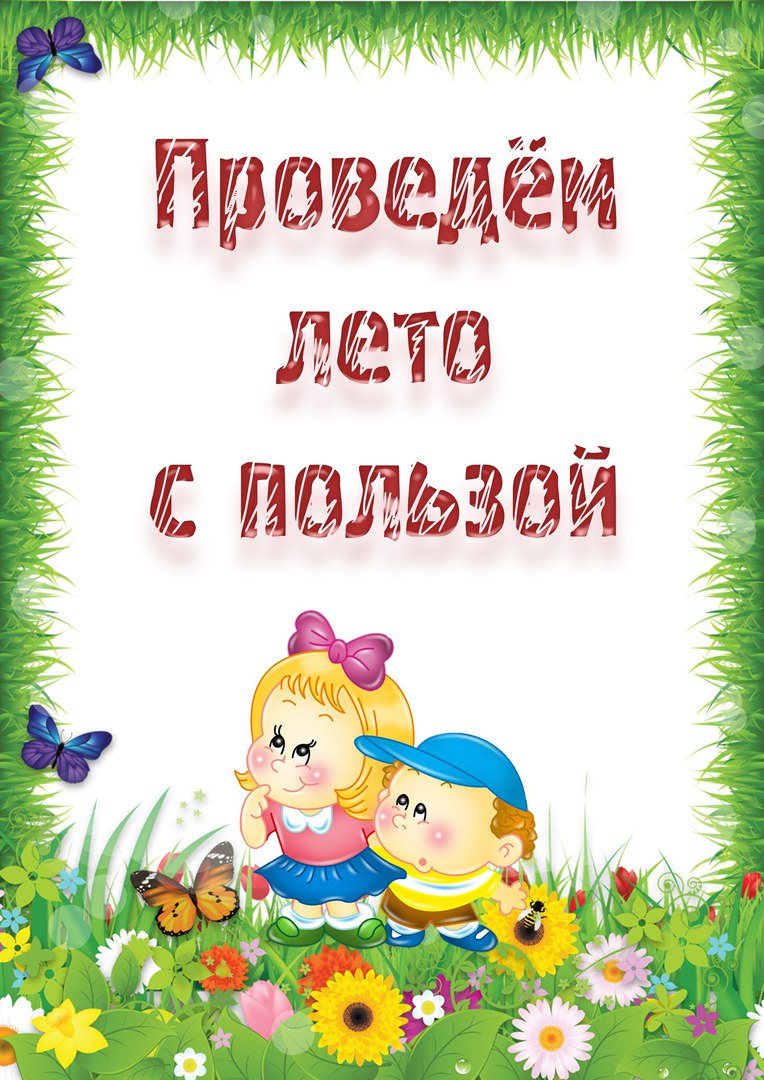 Выполнил воспитатель:Сивачук Елена Владимировна10.07.2019 год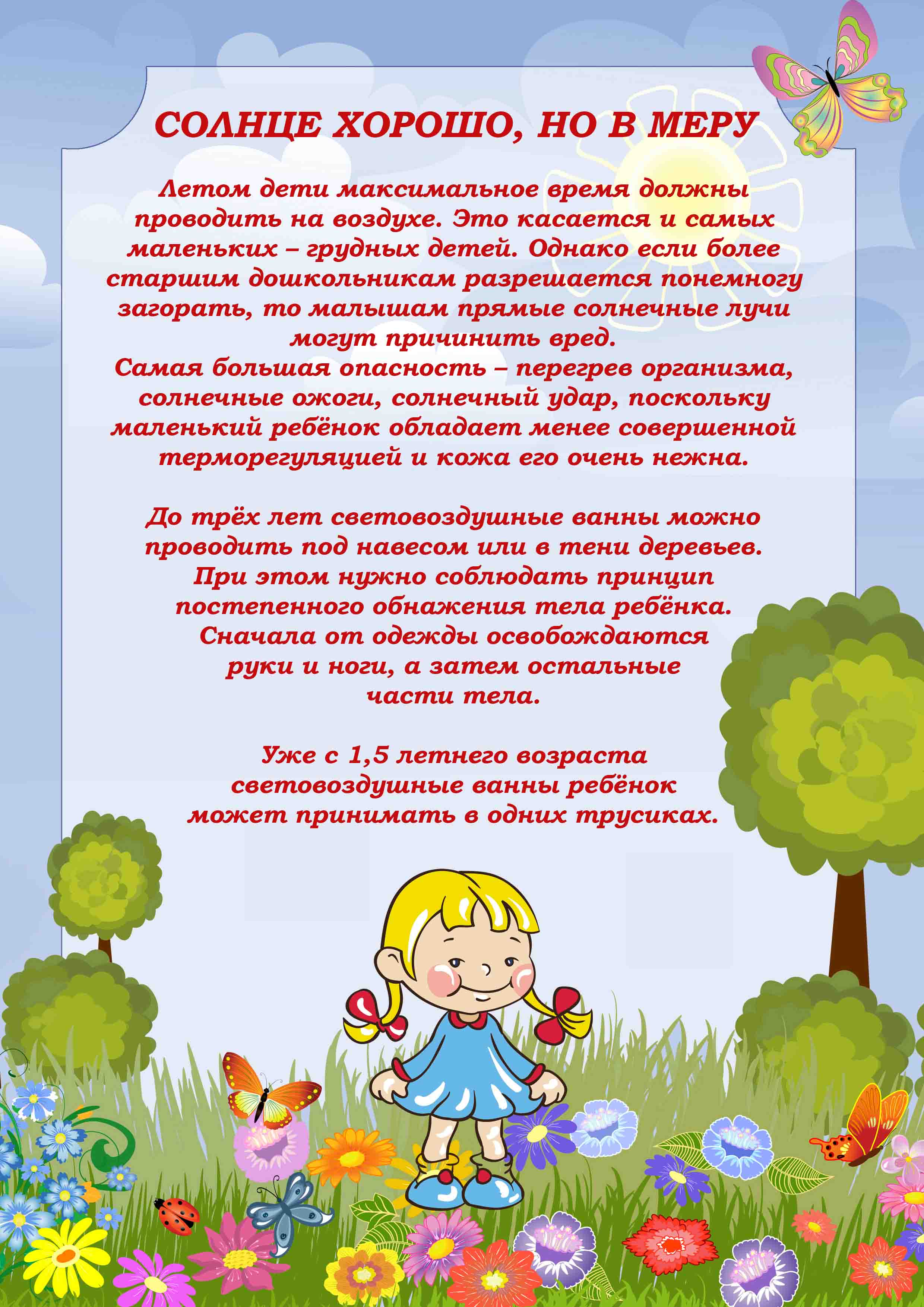 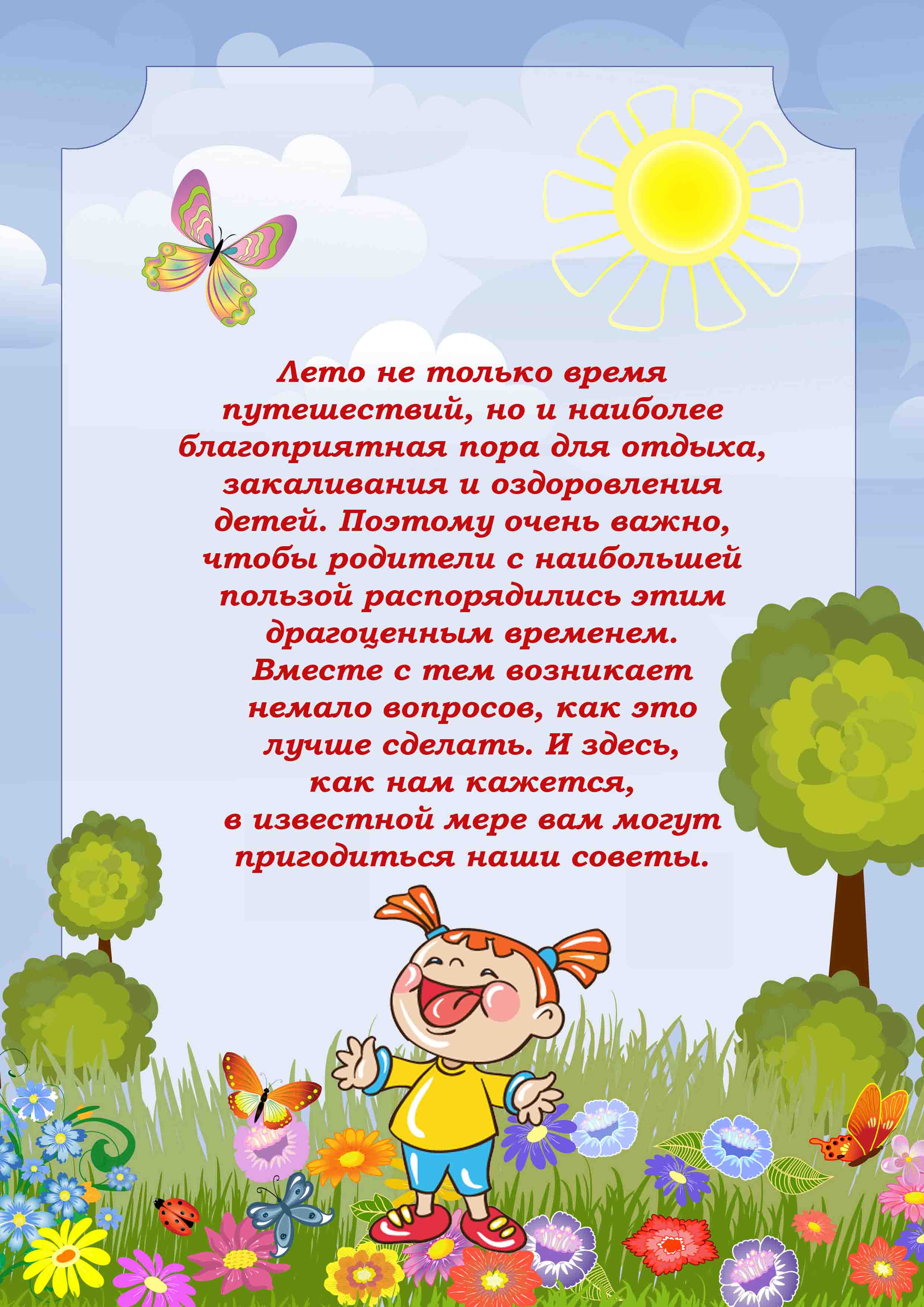 